SVAČINY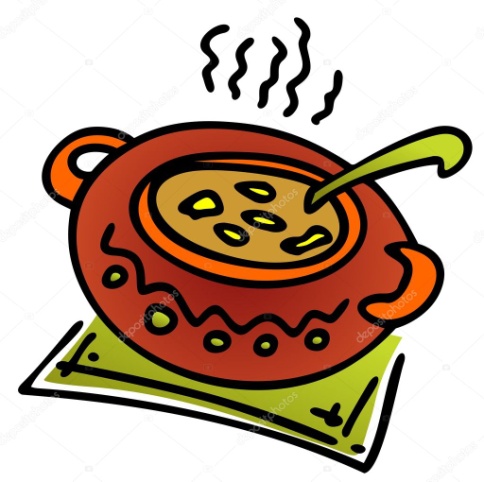 Týden od  1.4. –5.4.2024 Změna jídelníčku vyhrazena, přejeme vám DOBROU CHUŤ   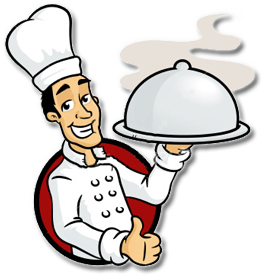 